Everyday MathematicsUnit FourMultidigit MultiplicationEveryday Mathematics students are expected to master a variety of mathematical concepts and skills over time.  The curriculum frequently revisits topics, concepts, and skills that are aligned with the Common Core State Standards for Mathematics.  For this reason, the written assessment includes items recently introduced as well as items that assess long-term retention and mastery.Content assessed: Solve extended multiplication facts Multiply numbers using partial-products or lattice Solve multistep number stories involving multidigit multiplication Assess the reasonableness of answers Convert between liters and milliliters Convert between grams and kilograms Find the area of rectangles Explain mathematical thinking clearly and precisely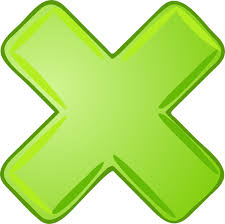 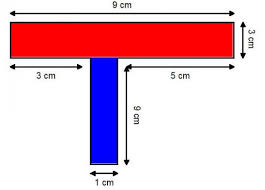 